ECR No.(Supplier)：事先會報下列變更事項*申請書可以以電子檔方式提交                                                     表單編號：QF-QP-14-03　表單版本：1.1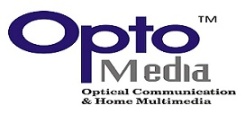 (接收方)公司名稱：                     申請日期：      年      月      日部門：                         接收方窗口：                  供應商&外包商工程變更申請表公司名稱：                     合作夥伴代碼：            部門：                         申請人：                  印變更內容變更區分4M變更管理指南4M變更管理指南4M變更管理指南4M變更管理指南4M變更管理指南4M變更管理指南變更區分□製造方法和條件  □模具  □接合  □洗淨和脫脂  □出貨檢查□包裝規格  □其他(                 )□製造方法和條件  □模具  □接合  □洗淨和脫脂  □出貨檢查□包裝規格  □其他(                 )□製造方法和條件  □模具  □接合  □洗淨和脫脂  □出貨檢查□包裝規格  □其他(                 )□製造方法和條件  □模具  □接合  □洗淨和脫脂  □出貨檢查□包裝規格  □其他(                 )□製造方法和條件  □模具  □接合  □洗淨和脫脂  □出貨檢查□包裝規格  □其他(                 )□製造方法和條件  □模具  □接合  □洗淨和脫脂  □出貨檢查□包裝規格  □其他(                 )變更區分□環境負責人  (變更        年       月      日)  新環境負責人：                       印   E-mail：                           *只要環境責任者變更的時候，不需要填寫以下項目。請提交給採購部門。□環境負責人  (變更        年       月      日)  新環境負責人：                       印   E-mail：                           *只要環境責任者變更的時候，不需要填寫以下項目。請提交給採購部門。□環境負責人  (變更        年       月      日)  新環境負責人：                       印   E-mail：                           *只要環境責任者變更的時候，不需要填寫以下項目。請提交給採購部門。□環境負責人  (變更        年       月      日)  新環境負責人：                       印   E-mail：                           *只要環境責任者變更的時候，不需要填寫以下項目。請提交給採購部門。□環境負責人  (變更        年       月      日)  新環境負責人：                       印   E-mail：                           *只要環境責任者變更的時候，不需要填寫以下項目。請提交給採購部門。□環境負責人  (變更        年       月      日)  新環境負責人：                       印   E-mail：                           *只要環境責任者變更的時候，不需要填寫以下項目。請提交給採購部門。變更理由□增產計畫  □質量改變  □生產率改變  □客戶要求  □法令□增產計畫  □質量改變  □生產率改變  □客戶要求  □法令□增產計畫  □質量改變  □生產率改變  □客戶要求  □法令□增產計畫  □質量改變  □生產率改變  □客戶要求  □法令□增產計畫  □質量改變  □生產率改變  □客戶要求  □法令□增產計畫  □質量改變  □生產率改變  □客戶要求  □法令申請結果通知希望日期     年     月     日變更希望實施日期      年      月      日      年      月      日      年      月      日      年      月      日部件名稱對象系列與區分對象系列與區分對象系列與區分對象系列與區分對象系列與區分部件料號*對象部件有多種時可添加附件*對象部件有多種時可添加附件*對象部件有多種時可添加附件*對象部件有多種時可添加附件*對象部件有多種時可添加附件交貨部門□一個(              )  □多個(                                )*在()內填寫交貨對象□一個(              )  □多個(                                )*在()內填寫交貨對象□一個(              )  □多個(                                )*在()內填寫交貨對象□一個(              )  □多個(                                )*在()內填寫交貨對象□一個(              )  □多個(                                )*在()內填寫交貨對象□一個(              )  □多個(                                )*在()內填寫交貨對象詳細變更內容所附資料與樣品□附品質驗證結果  □有提交樣品□附品質驗證結果  □有提交樣品□附品質驗證結果  □有提交樣品□附品質驗證結果  □有提交樣品□附品質驗證結果  □有提交樣品□附品質驗證結果  □有提交樣品ECR No.(OM)：ECR No.(OM)：ECR No.(OM)：ECR No.(OM)：光興研發/工程單位光興研發/工程單位光興研發/工程單位光興研發/工程單位驗證結果驗證結果驗證結果光興研發/工程單位光興研發/工程單位光興研發/工程單位光興研發/工程單位合格合格不合格光興研發/工程單位光興研發/工程單位光興研發/工程單位光興研發/工程單位光興品管單位光興品管單位光興品管單位光興品管單位驗證結果驗證結果驗證結果光興品管單位光興品管單位光興品管單位光興品管單位合格合格合格光興品管單位光興品管單位光興品管單位光興品管單位光興採購單位光興採購單位光興採購單位光興採購單位光興採購單位光興採購單位光興採購單位       供應商&外包商                                                  光興國際       供應商&外包商                                                  光興國際       供應商&外包商                                                  光興國際       供應商&外包商                                                  光興國際       供應商&外包商                                                  光興國際       供應商&外包商                                                  光興國際       供應商&外包商                                                  光興國際